                   INSTITUTO DE CIENCIAS APLICADAS Y TECNOLOGÍA               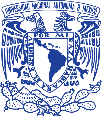 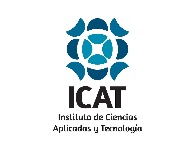 Coordinación de Difusión y DivulgaciónPERSONAL PAGEEnviar a actualizacion.pagina@icat.unam.mxGENERAL INFORMATIONGENERAL INFORMATIONRECENT PUBLICATIONS  (10, maximum)Name:Example:J.R. Damián-Zamacona, V.G. Calva-Olmos, M.A. Bañuelos-Saucedo, J. Castillo-Hernández, S. Quintana-Thierry, “Meteorological unit for didactic use. (UMUD)”. Journal of Applied Sciences and Technology. (2004).Phone ext.:Example:J.R. Damián-Zamacona, V.G. Calva-Olmos, M.A. Bañuelos-Saucedo, J. Castillo-Hernández, S. Quintana-Thierry, “Meteorological unit for didactic use. (UMUD)”. Journal of Applied Sciences and Technology. (2004).Email:+52 (55) 5622-8602, ext. XXXXExample:J.R. Damián-Zamacona, V.G. Calva-Olmos, M.A. Bañuelos-Saucedo, J. Castillo-Hernández, S. Quintana-Thierry, “Meteorological unit for didactic use. (UMUD)”. Journal of Applied Sciences and Technology. (2004).Photo:You can paste a good quality, vertical oriented, close up or upper body shot; alternatively, you can have your photo taken by Sección de Medios Audiovisuales (please, send your service request to francisco.caviedes@icat.unam.mx)Example:J.R. Damián-Zamacona, V.G. Calva-Olmos, M.A. Bañuelos-Saucedo, J. Castillo-Hernández, S. Quintana-Thierry, “Meteorological unit for didactic use. (UMUD)”. Journal of Applied Sciences and Technology. (2004).Name:Example:J.R. Damián-Zamacona, V.G. Calva-Olmos, M.A. Bañuelos-Saucedo, J. Castillo-Hernández, S. Quintana-Thierry, “Meteorological unit for didactic use. (UMUD)”. Journal of Applied Sciences and Technology. (2004).BIOGRAPHICAL SKETCH 



BIOGRAPHICAL SKETCH 



NOTABLE PRODUCTS (10, maximum)RESEARCH/TECHNOLOGICAL DEVELOPMENT LINESRESEARCH/TECHNOLOGICAL DEVELOPMENT LINESLINKS OF INTERESTCURRENT PROJECTSCURRENT PROJECTSSTUDENTS(Names of current students)Graduate               Doctoral:               Master’s:UndegraduateTEACHING(Please, mention if you participate in graduate/undergraduate level courses, undergraduate/graduate thesis advising, servicio social or professional practice supervision, advisory committees, etc.)TEACHING(Please, mention if you participate in graduate/undergraduate level courses, undergraduate/graduate thesis advising, servicio social or professional practice supervision, advisory committees, etc.)VISITING/POSTDOCTORAL FELLOWS (Names of current fellows)Visiting fellowsPostdoctoral fellows